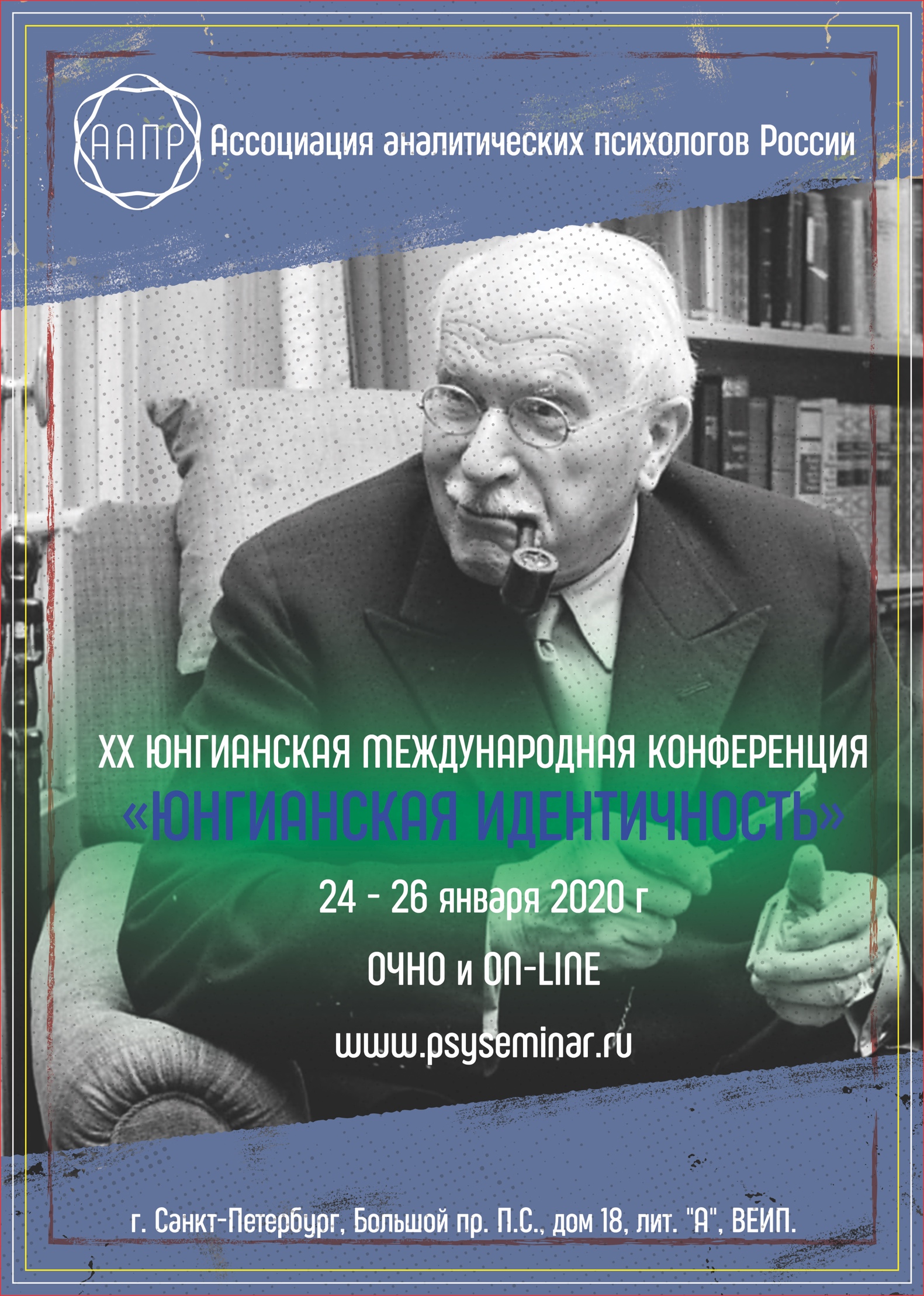 Ассоциация Аналитических Психологов Россиипри информационной поддержкеВосточно-Европейского Института Психоанализа (ВЕИП)
Межрегионального обучающего центра Аналитической психологии (МОЦАП)ХХ ЮНГИАНСКАЯ МЕЖДУНАРОДНАЯ КОНФЕРЕНЦИЯ«ЮНГИАНСКАЯ ИДЕНТИЧНОСТЬ»24, 25 и 26 января 2020 г., Санкт-Петербург, П.С., Большой пр., 18 «А» ВЕИПВ рамках конференции организуются пленарные доклады и их обсуждения, круглые столы, групповая и супервизорская работа по следующим основным направлениям:        Идентичность юнгианского аналитикаПонятие идентичности в аналитической психологии и психоанализеИндивидуация и ее роль в формировании идентичностиИдентификация и идентичностьВ поисках идентичности: выбор или не-выбор поля, направления, традиции, группы, ориентиров Юнгианская идентичность и культурный уровень аналитика, работа над собойСтолкновение с социальной Реальностью в контексте различных профессиональных сообществ, их границ, их конкуренции и порождаемых этим проблемВызовы, трудности и значение идентичности в различные периоды жизниПодготовка юнгианского аналитика: этапы, особенности, перспективы. 1-й шаг к юнгианской идентичности: идентификация себя как юнгианского аналитика, формирование профессиональной юнгианской Персоны.   Особенности проявления разного уровня защит и экзистенциальные вызовы бытия в выборе профессиональной идентичности «Двоемыслие» в социуме и аналитической средеАрхетип Тени: современность, соблазны, выборы и ловушки в контексте проблемы профессиональной идентичности. Юнгианская Персона и её Тень – этапы и нюансы их диалектического взаимодействия. Теория комплексов применительно к проблеме идентичности: телесный, психосоматический язык, поиск смыслов и символовНарциссическая Тень и проекции - в личной, клиентской динамике и динамике социальных группПроявление различных архетипов в аналитическом процессе, социальной жизни и культуре, феномены синхронии применительно к проблеме идентичностиПрофессиональная идентичность и феномен выгоранияОсновными формами работы конференции являются: доклады, мастер-классы, круглые столы, дискуссии. Программа конференции включает проведение социальной матрицы сновидений, групповых супервизий с участием отечественных и зарубежных специалистов – членов  IAAP.Будет организована on-line трансляция с последующим предоставлением записи для просмотра и рассылкой электронных сертификатов.Для включения выступления в программу конференции необходимо выслать аннотацию и тезисы доклада до 20 декабря 2019 г.  в орг. комитет конференции на rgap.08@mail.ru. Длительность выступления: пленарные доклады – 20 мин; круглые столы, дискуссии – 60 мин, мастер-классы – 60 минут. Организационный взнос:Стоимость до 10.12.193500 рублей – для докладчиков, ведущих мастер-классов, студентов ВЕИП, слушателей базового курса по аналитической психологии, участников программы профессионального развития, участников тренинговой программы ААПР, РОАП5000 рублей – для остальных категорий участников3000 рублей – on-line участиеСтоимость с 11.12.194000 рублей – для докладчиков, ведущих мастер-классов, студентов ВЕИП, слушателей базового курса по аналитической психологии, участников программы профессионального развития, участников тренинговой программы ААПР, РОАП5500 рублей – для остальных категорий участников3500 рублей – on-line участиеРеквизиты для оплаты участияПо номеру карты
5469 5400 1002 0897
По номеру телефона(Сбербанк on-line или Тинькофф)
+7 927 688 02 64
По реквизитам
АО Тинькофф Банк
Корреспондентский счет
30101810145250000974
БИК
044525974
Получатель платежа
Семашко Антон Евгеньевич
Счет получателя платежа
40817810100000139694

Назначение платежа: ФИО участника(полностью).

После совершения платежа отправляйте копию платежного поручения или иного документа подтверждающего оплату на адрес: info@jungregion.ruОплату регистрационного взноса очного участия можно произвести при регистрации участия в первый день конференции, но без сохранения льготы ранней оплаты. Регистрационный взнос предполагает возможность участия во всех мероприятиях конференции, включая групповые супервизии и фуршет.Оплату регистрационного взноса on-line участия необходимо произвести до 23 января 2020 года. Количество on-line мест ограничено. Место бронируется после поступления оплаты. 	По окончании конференции выдается Сертификат участника (для on-line участников – электронный сертификат) с указанием формы участия и часов участия, приравненный к повышению квалификации по теме конференции, в том числе при on-line участии.Информация и программа конференции: www.aapr.info , www.jungregion.ru, www.psyseminar.ru По вопросам очного участия: Четверикова Ольга Николаевна +79219030126, rgap.08@mail.ruПо вопросам оплаты и on-line: участия: Семашко Антон Евгеньевич  anton.semashko@gmail.com Для участия в конференции необходимо зарегистрироваться на сайте: www.psyseminar.ru